Suggested List of Clothing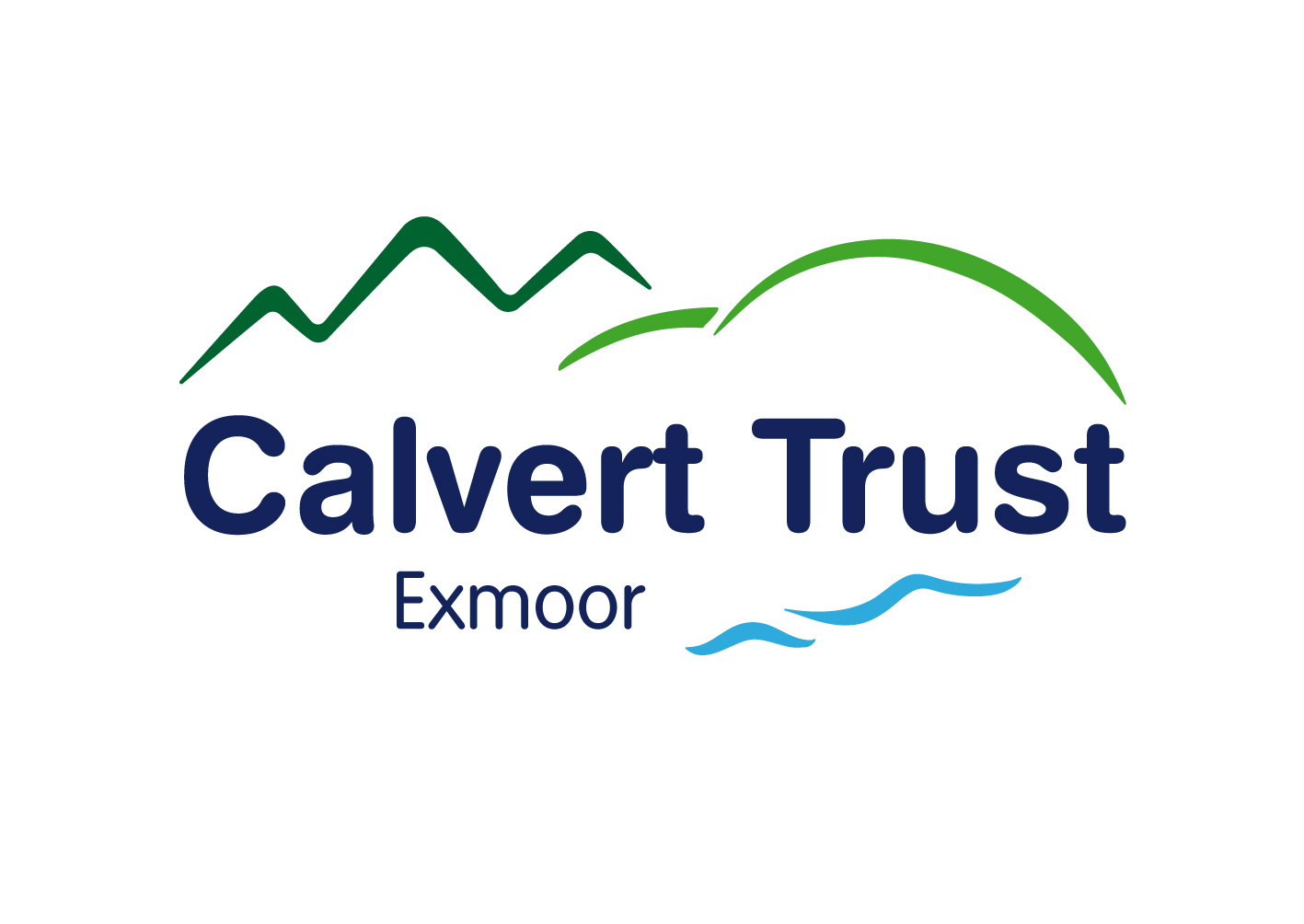 Waterproof Jacket & Trousers	-	If you have your ownWarm Jumpers		-	A number of thin sweaters are better than one thick 			sweaterWarm Trousers			-	3 pairs. Jeans are not suitable for outdoor activities, tracksuit trousers etc. are more comfortable.Full-length trousers are required for horse riding – you will not be allowed to ride in shorts.Warm Anorak or Coat	Gloves, Hat & Scarf		Thick SocksBoots					-	Walking and/or  bootsTraining Shoes (or similar)		-	Bring at least two pairs - of which one pair may be used for water sports.Sturdy Shoes                          -	With heel for horse riding (horse riding is not available for weekend breaks)
Casual Clothes 		-	For evening useSwimming Costume & Towel		-	And goggles if neededTowels		-	Towels are not provided by the centreSun cream, Sunglasses, Sun hat/ Baseball capAlarm clock/ watchIf you need to wear glasses on activities you may like to purchase a lanyard or CroakieAll articles of clothing should be clearly labelled
Lost property not claimed will be disposed of after 3 monthsWe provide the following equipment(But if you have your own you may prefer to bring it with you)Day SacRiding HatsLife Jacket/Buoyancy AidsSpecialist Outdoor Equipment